Apstiprinu ____________Alda Eglīte Madonas BJC direktore___. _________.2022.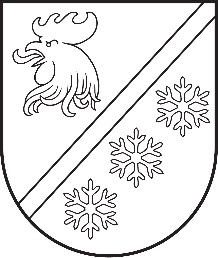 Madonas novada pašvaldībaMADONAS BĒRNU UN JAUNIEŠU CENTRSReģistrācijas nr. 40900005236, Skolas iela 8a, Madona, Madonas novads, LV -4801e-pasts bjc@madona.lv, https://bjc.madona.lv/KONKURSS - IZAICINĀJUMS  “CITĀDA EGLĪTE”NOLIKUMS MĒRĶISRosināt Madonas novada bērnu un jauniešu iztēli un radošo domāšanu, veicinot videi draudzīgu risinājumu meklējumus. UZDEVUMIPiedāvāt iespēju bērniem un jauniešiem paust savu radošo potenciālu kā individuāli, tā arī grupā.Popularizēt labās prakses piemērus un pozitīvo pieredzi pilsoniskās audzināšanas un pilsoniskās līdzdalības jomā. ORGANIZATORIMadonas Bērnu un jauniešu centrs (turpmāk tekstā – Madonas BJC). DALĪBNIEKIMadonas novada vispārējās izglītības, profesionālās izglītības, interešu izglītības un pirmsskolas izglītības iestāžu audzēkņi un viņu pedagogi. Ģimenes, bērnu, jauniešu un citas neformālās grupas. NORISEDalībnieki no 2022.gada 12.decembrim līdz 2023.gada 6.janvārim dalībniekiem jānofotografē sava alternatīvā eglīte:Ieraudzīti eglei līdzīgi priekšmeti, lietas, parādības.Pašu gatavotas netradicionālas eglītes.Fotogrāfijas jānosūta WhatsApp aplikācijā uz tālruņa numuru 29809774.Ziņā jānorāda autors vai autoru grupa un kontakttālrunis.Darbi, kas atbildīs nolikuma prasībām, tiks nodoti publiskajam balsojumam sociālajā vietnē facebook, Madonas BJC profilā.Konkursā drīkst piedalīties tikai oriģinālfotogrāfijas. Interneta vidē vai citos masu saziņas līdzekļos atrodamas alternatīvo eglīšu fotogrāfijas konkursam netiks pieņemtas. DARBU VĒRTĒŠANA Galvenās balvas ieguvējs tiks noteikts skatītāju balsojumā sociālajā vietnē facebook.Madonas BJC simpātiju balvas ieguvējs tiks noteiks Madonas BJC darbinieku iekšējā balsojumā. APBALVOŠANAGalvenās un divu veicināšanas balvu ieguvēji saņems balvas.Speciālā balva – Madonas BJC darbinieku balsojuma uzvarētājam.DATU AIZSARDZĪBAMadonas BJC savā darbībā ievēro Vispārīgās datu aizsardzības regulas, Fizisko personu datu apstrādes likuma un citos normatīvajos aktos noteiktās prasības attiecībā uz personas datu apstrādes likumīgumu un aizsardzību.Datu privātuma politikas mērķis ir sniegt informāciju par galvenajiem mūsu veiktajiem personas datu apstrādes nolūkiem, to tiesisko pamatojumu un citu informāciju saskaņā ar Eiropas Parlamenta un Padomes regulai Nr.2016/679 par fizisku personu aizsardzību attiecībā uz personas datu apstrādi un šādu datu brīvu apriti un ar ko atceļ Direktīvu 95/46/EK (Vispārīgā datu aizsardzības regula) 13.panta nosacījumiem.Pārzinis: Madonas novada pašvaldība: Saieta laukums 1, Madona, Madonas novads, LV-4801, reģistrācijas Nr.90000054572, tālr. +371 64860090, e-pasts: dome@madona.lv. Datu aizsardzības speciālists: Raivis Grūbe, tālr.:+371 67419000, e-pasts: raivis@grubesbirojs.lv. KONTAKTINFORMĀCIJASazināties ar organizatoriem var: izmantojot e-pastu  bjc@madona.lv telefoniski – 29809774 (Indra).